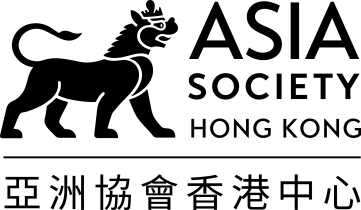 Asia Society Hong Kong Center
Donation FormDonation should be made in the currency stated above by check payable to ASIA SOCIETY HONG KONG CENTER or by wire transfer to:*All wiring bank charges are to be borne by the remitting company Credit card payment is also available:    Visa    Master   American ExpressI would like to receive an official receipt. I consent to Asia Society Hong Kong Center using my name in public donor listings. I hereby confirm the details of the aforementioned donation and agree to make the scheduled payment as set out above.Donor name:Donation amount:USD    HKDDate: Designation:Account Name:ASIA SOCIETY HONG KONG CENTERCompany Address:9 Justice Drive, Admiralty, Hong KongAccount No.:024-773-039995-668 (HKD Account)024-773-039995-201 (USD Account)Banker:Hang Seng Bank LimitedBanker's Address:83 Des Voeux Road, Central, Hong KongSwift Code:HASE HKHHCard NumberCCVExpiry DateName as Appears on CardSignature  (Name of Donor)  (Signature)((Date)